Application ProcessRead the attached policy on Visiting Appointments in the European Institute. Ensure that you have an agreed sponsor in the European Institute. Ask them to email a statement supporting your application to ei.academic@lse.ac.uk. Complete this form and send it, along with a copy of your latest CV, to ei.academic@lse.ac.uk.   Applicant InformationIs this application a request for renewal? 	 Yes    No Participation and Statement1 / Participation. Tick which of the following activities you are willing to contribute to during the term of your Visiting Fellowship. You may tick more than one box.  Conducting research with permanent staff Contributing to the Europe in Question (EIQ) Paper series Contribution to the Europe@LSE seminar series Participation in the EI’s public events programme Participation in EI student engagement activities Teaching on the EU450 Professional Skills course Other: 2 / Contact. By submitting this form, I confirm that I will have a meeting with my sponsor at least once per year during my appointment.3 / Engagement. By submitting this form, I confirm that I will attend at least one in-person event or social activity in the European Institute, each year of my appointment. 4 / Statement. Please outline your reasons for this application. Your statement must include information about your planned contribution(s) to the European Institute, how you expect the department to benefit, and the benefits the fellowship will bring to your own career. (No less than 200 words)[Insert statement here]5 / Renewals only. In addition to the above supporting statement, please also provide a statement outlining details of your contribution to the European Institute during your previous appointment. (No less than 200 words)[Insert statement here] Visiting Appointment Application Form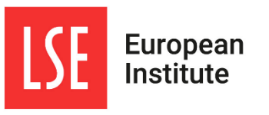  Academic Year 2022/23Full Name:Title:First nameSurnameProf / Dr / Ms / Mr / Mx / etc.Prof / Dr / Ms / Mr / Mx / etc.Prof / Dr / Ms / Mr / Mx / etc.Appointment type:    Visiting Fellow   Visiting Senior Fellow   Visiting Professor   Visiting Professor in PracticeAppointment type:    Visiting Fellow   Visiting Senior Fellow   Visiting Professor   Visiting Professor in PracticeAppointment type:    Visiting Fellow   Visiting Senior Fellow   Visiting Professor   Visiting Professor in PracticeAppointment type:    Visiting Fellow   Visiting Senior Fellow   Visiting Professor   Visiting Professor in PracticeAppointment type:    Visiting Fellow   Visiting Senior Fellow   Visiting Professor   Visiting Professor in PracticeAppointment type:    Visiting Fellow   Visiting Senior Fellow   Visiting Professor   Visiting Professor in PracticeRequested Duration:  1 Year    2 Years    3 YearsRequested Duration:  1 Year    2 Years    3 YearsRequested Duration:  1 Year    2 Years    3 YearsRequested Duration:  1 Year    2 Years    3 YearsRequested Duration:  1 Year    2 Years    3 YearsEmail:Sponsor: